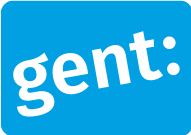 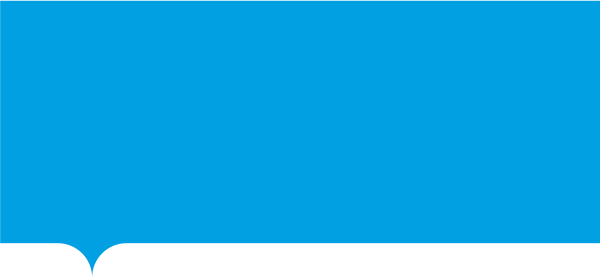 Waarvoor dient dit formulier?Stad Gent wil door middel van deze subsidie milieuvriendelijke verplaatsingen stimuleren en het voordelige effect ervan op het leefmilieu verhogen. Met dit formulier kunnen particulieren met ondernemingsnummer of rechtspersonen die gevestigd zijn in Gent een subsidie aanvragen voor het vervangen van een oude bromfiets bestemd voor leveringen door een nieuwe elektrische twee- of driewieler bestemd voor leveringen.  Wat zijn de voorwaarden?Elke aanvraag wordt beoordeeld op basis van het subsidiereglement geldend op het moment van de aanvraag. Lees het subsidiereglement voor milieuvriendelijke mobiliteit voor rechtspersonen of zelfstandigen aandachtig door. Vul het rekeningnummer in waarop de subsidie gestort moet worden. |Voorbeeld: BExx xxxx xxxx xxxxDuid aan wie de subsidie aanvraagt.  Vul je persoonlijke gegevens in. ǀ Voorbeeld: 0123.456.789.Ga naar vraag 5.Vul de gegevens van je organisatie/bedrijf in.| Indien van toepassingǀ Voorbeeld: 0123.456.789Vul in hoe we je indien nodig kunnen bereiken.Voeg de onderstaande bijlage(n) bij dit formulier.Stad Gent mag me informeren of bevragen over thema’s gerelateerd aan duurzaamheid, klimaatneutraliteit of het voorwerp waarvoor ik deze subsidie aanvraag.  ja neeKruis onderstaande verklaring aan. Met respect voor uw privacy.De Stad Gent behandelt de persoonsgegevens die je invult met respect voor je privacy. We volgen hiervoor de Algemene Verordening Gegevensbescherming. Waarvoor, met wie en hoe lang?De Stad Gent gebruikt je gegevens van je aanvraag in het kader van het subsidiereglement voor milieuvriendelijke mobiliteit voor rechtspersonen of zelfstandigen voor de periode 2023-2025.  Je persoonsgegevens worden enkel door de Dienst Milieu en Klimaat gebruikt. We bewaren je persoonsgegevens tot 10 jaar na afsluiten van je dossier. Je rechten.Je hebt altijd het recht om je gegevens in te zien en om foute gegevens aan te passen. In sommige gevallen kun je ook je gegevens laten wissen. Wil je je beroepen op deze rechten? Dat kan via het contactformulier op de privacypagina op www.stad.gent. 
Vermoed je dat iemand je persoonsgegevens onrechtmatig gebruikt? Meld het ons via privacy@stad.gent. Je hebt ook het recht om klacht in te dienen bij de Vlaamse Toezichtcommissie voor de verwerking van persoonsgegevens of de  Gegevensbeschermingsautoriteit . Meer informatie over je rechten en privacy vind je op de privacypagina op www.stad.gent.  De Dienst Milieu en Klimaat registreert je aanvraag. Je ontvangt een ontvangstbewijs met vermelding van je dossiernummer. Indien je geen ontvangstbewijs krijgt binnen een termijn van 3 weken, neem je best contact op met de Dienst Milieu en Klimaat. De gegevens op de aanvraag worden gecontroleerd. De dienst kan de aanvraag niet behandelen als ze niet over alle nodige bijlagen beschikt. Opsturen naarAfgeven bijAfgeven bijMeer infoDienst Milieu en KlimaatBotermarkt 19000 GentWoodrow Wilsonplein 19000 GentMaandag, donderdag en vrijdag van 9 tot 12.30 uur
Dinsdag van 9 tot 12.30 en van 16.30 tot 19 uur
Woensdag van 9 tot 12.30 en van 14 tot 16 uurWoodrow Wilsonplein 19000 GentMaandag, donderdag en vrijdag van 9 tot 12.30 uur
Dinsdag van 9 tot 12.30 en van 16.30 tot 19 uur
Woensdag van 9 tot 12.30 en van 14 tot 16 uurTel.: 09 268 23 00milieuenklimaat@stad.gentDit formulier is geldig vanaf 1 januari 2023.Dit formulier is geldig vanaf 1 januari 2023.Informatie over de aanvrager een particulier met ondernemingsnummer. Ga naar vraag 3. een rechtspersoon. Ga naar vraag 4. voornaam:achternaam:straat en nummer/bus: postcode en gemeente: ondernemingsnummer:  naam organisatie:  website: straat en nummer/bus:postcode en gemeente:ondernemingsnummer:  voornaam contactpersoon:achternaam contactpersoon:telefoon of gsm: e-mailadres:Verplichte bijlagen een afgiftebewijs (van de inlevering bij een vergund verwerker) een inschrijvingsbewijs gesloopte brommer indien ingeschreven een stavingstuk waaruit chassis en bouwjaar blijkt de aankoopfactuur van de nieuwe twee- of driewieler een inschrijvingsbewijs nieuwe twee- of driewieler, indien verplichtOndertekening Ik heb alle gegevens volledig en correct ingevuld.Hoe gaat het nu verder met je aanvraag?(einde formulier)